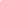 Cambois PrimaryNewsletter	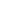 Early YearsIn Early years we have begun our new topic - Ready Steady Grow. We have talked about going shopping and engaged in role play shopping activities.  The children have enjoyed using money to buy the food. We have also discussed what a farm is and what happens on a farm.  We have added small world toys to the classroom. The children have enjoyed singing the song  Old McDonald had a Farm.  We have begun learning the story Jack & the Beanstalk. In maths we have been counting sets of objects and using the language related to capacity such as full, half full, empty. We have been comparing the height and length of objects using words such as longer, shorter, taller, shortest, tallest, longest and shortest.  Outside we have been practicing throwing, catching and aiming skills using large balls and beanbags. Year 1 /2 We are continuing with our 'coastline' Geography project. This explores water safety, keeping safe at the coast and the RNLI. We are hoping to visit Blyth lifeboat station. Dates will be confirmed and communicated. This half term we are making our own beach huts that we designed last half term in DT and in art we are making our own flower sculptures out of clay. Forest School and Beach School resumes from Friday 1/3/24. Year 3 /4Year 4s are taking part in swimming lessons and Year 3s will be attending forest school on Thursday afternoons. They also took part in a Resilience workshop.Mrs Darbyshires GroupWe are reading the book The Twits and exploring the characters using sensory activities. We are visiting the library next week as part of our regular visits linked to World Book Day and are also voting Benton Dene school to work with some of their children linked to our work on The Twits. We continue to have forest school each Wednesday and must have spare shoes and a warm coat. Year 5 / 6Year 5 and 6 have been learning about the miners strikes and how they affected our local area to celebrate its 40th anniversary. They have been looking at miner banners and they have recreated their own, adding things that are relevant to our local area. On Wednesday afternoon, year 5 and 6 had a walk down to the Cambois Colliery pit wheel. On arrival they could see that the wheel had not been looked after. The class thought about what could be improved about the area, and then wrote persuasive letters to Ian Lavery about their ideas.On Friday, pupils from year 5 are attending a basketball competition with the Newcastle Eagles Next week, Ian Lavery will be visiting Year 5/6 to discuss the miners strikes. We have prepared questions to ask him. 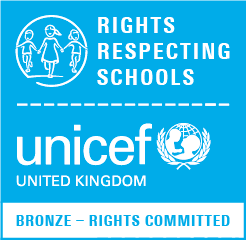 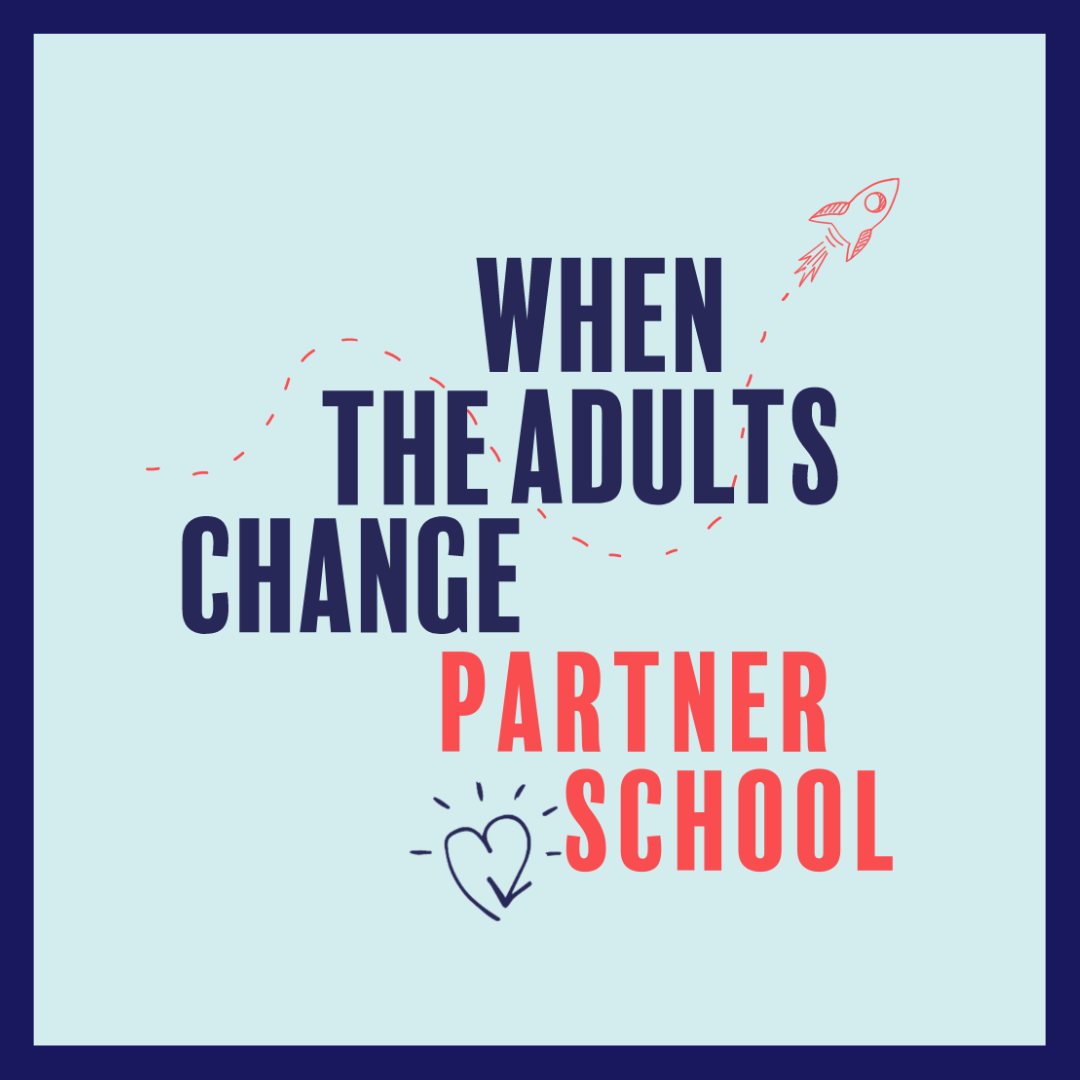 